INDICAÇÃO Nº 7451/2017Indica ao Poder Executivo Municipal operação ‘tapa-buracos” na Rua Safira, próximo ao nº 189, no Bairro São Fernando.Excelentíssimo Senhor Prefeito Municipal, Nos termos do Art. 108 do Regimento Interno desta Casa de Leis, dirijo-me a Vossa Excelência para indicar que, por intermédio do Setor competente, seja executada operação “tapa-buracos”, na Rua Safira, próximo ao nº 189, no Bairro São Fernando.Justificativa:Este vereador foi procurado por moradores que reclamaram que foi aberto buraco pelo DAE na referida via pública, e ainda não foi refeito o concerto do asfalto, fato este que prejudica as condições de tráfego e potencializa a ocorrência de acidentes, bem como o surgimento de avarias nos veículos automotores que por esta via diariamente trafegam. Plenário “Dr. Tancredo Neves”, em 21 de setembro de 2.017.
Carlos Fontes-vereador-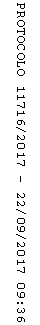 